Potência – operando com Notação Científica - ContinuaçãoAo final da atividade, se autoavalie e coloque sua nota de DPOVeja no exemplo a seguir como escrever um número corretamente na notação científica: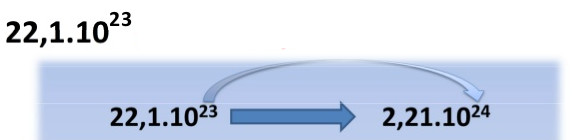 Observe a soma de números em notação científica a seguir:3,5 x 108  +  1,5 x 107    =   3,5 x 108   +   0,15 x 108    =    3,65 x 108Obs.: Para ficarmos com todas as potências de dez iguais, fizemos 1,5x107= 0,15x108.1.   Calcule o que se pede:a) 0,5 x 1010+ 1,3 x 1012 =
b) 8,0 x 10-20- 1,5 x 10-18 =
5.  A massa do planeta Júpiter é de 1,9 x 1027 kg e a massa do Sol é de 1,9891 x 1030 kg. Calcule, em notação científica:	a) a soma das duas massas 			b) aproximadamente, quantas vezes o Sol é mais massivo que Júpiter. 